WB 19.4.21  MondayArea of LearningTask/Link/ResourcesTime Area of LearningTask/Link/Resources9.00-10.00Literacy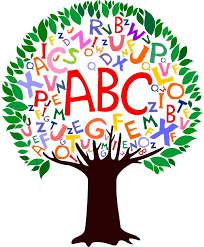 Unit: ExplanationTo listen to and join in with an explanationIn this lesson, we will meet Dr Explanation, who will explain why the king was amazed in the Talking Sweet Potato story. We will start to use the special word- because.https://classroom.thenational.academy/lessons/to-listen-to-and-join-in-with-an-explanation-68r62d10.00-10.30   Playtime10.00-10.30   Playtime10.00-10.30   Playtime10.30-11.30Mathematics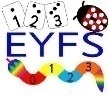 Unit: MoneyRecognising the value of one penny and the values of other coinsIn this lesson, we will learn the value of one penny and the other coins.https://classroom.thenational.academy/lessons/recognising-the-value-of-one-penny-and-the-values-of-other-coins-cnj62r11.30-12.00Individual Reading 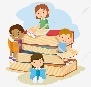 https://www.oxfordowl.co.uk/for-home/find-a-book/library-page/12.00-1.00Lunchtime12.00-1.00Lunchtime12.00-1.00Lunchtime1.00-2.00Understanding The World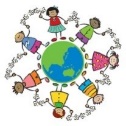 
To know what farm animal offspring need to growIn today's lesson, we join Miss Sidenius in learning about how farm animals grow, including what different farm animals need to grow. We end the lesson with a fun task creating some potato print chicks, just like you might see on a farm. To extend this lesson, you could talk about other baby animals that you might find on a farm.https://classroom.thenational.academy/lessons/to-know-what-farm-animal-offspring-need-to-grow-68v62c
2.00-2.15Playtime2.00-2.15Playtime2.00-2.15Playtime2.15-2.30Storytime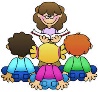 Jackanory https://www.bbc.co.uk/bitesize/clips/zcj9wmnTuesdayArea of LearningTask/Link/ResourcesTime Area of LearningTask/Link/Resources9.00-10.00LiteracyTo map and speak an explanationIn this lesson, we will create a text map for the explanation and then talk the map using the word because.https://classroom.thenational.academy/lessons/to-map-and-speak-an-explanation-cmr66c10.00-10.30   Playtime10.00-10.30   Playtime10.00-10.30   Playtime10.30-11.30MathematicsExploring different combinations of coins for a given total of up to 10pIn this lesson, we will be exploring different combinations of coins to give a total amount up to 10p using a ten and five frame.https://classroom.thenational.academy/lessons/exploring-different-combinations-of-coins-for-a-given-total-of-up-to-10p-60v64d11.30-12.00Individual Reading https://www.oxfordowl.co.uk/for-home/find-a-book/library-page/12.00-1.00Lunchtime12.00-1.00Lunchtime12.00-1.00Lunchtime1.00-2.00Active break 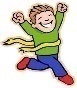 Cosmic Yogahttps://www.youtube.com/watch?v=R-BS87NTV5I&list=PL8snGkhBF7ngiFwW6-b9aV5eCgY0FAAB4&index=62.00-2.15Playtime2.00-2.15Playtime2.00-2.15Playtime2.15-2.30StorytimeJackanoryhttps://www.bbc.co.uk/bitesize/clips/ztyhfg8WednesdayArea of LearningTask/Link/ResourcesTime Area of LearningTask/Link/Resources9.00-10.00LiteracyTo step and speak an explanationIn this lesson, we will step out the explanation to help us learn it.https://classroom.thenational.academy/lessons/to-step-and-speak-an-explanation-c8rk2d10.00-10.30   Playtime10.00-10.30   Playtime10.00-10.30   Playtime10.30-11.30MathematicsExploring different combinations of coins with a total of up to 20pIn this lesson, we will be exploring different combinations of coins to give a total amount up to 20p using a number track.
https://classroom.thenational.academy/lessons/exploring-different-combinations-of-coins-with-a-total-of-up-to-20p-71jk2e11.30-12.00Individual Reading https://www.oxfordowl.co.uk/for-home/find-a-book/library-page/12.00-1.00Lunchtime12.00-1.00Lunchtime12.00-1.00Lunchtime1.00-2.00Active break Cosmic Yogahttps://www.youtube.com/watch?v=BEPxPkQY6V8&list=PL8snGkhBF7ngiFwW6-b9aV5eCgY0FAAB4&index=72.00-2.15Playtime2.00-2.15Playtime2.00-2.15Playtime2.15-2.30StorytimeJackanoryhttps://www.bbc.co.uk/bitesize/clips/zw6qxnbThursdayArea of LearningTask/Link/ResourcesTime Area of LearningTask/Link/Resources9.00-10.00LiteracyTo sing an explanationIn this lesson, we will explore the explanation through song.https://classroom.thenational.academy/lessons/to-sing-an-explanation-65hpcd10.00-10.30   Playtime10.00-10.30   Playtime10.00-10.30   Playtime10.30-11.30MathematicsExploring giving change from ten penceIn this lesson, we will be exploring giving change from ten pence using a ten frame.https://classroom.thenational.academy/lessons/exploring-giving-change-from-ten-pence-c4tkcc11.30-12.00Individual Reading https://www.oxfordowl.co.uk/for-home/find-a-book/library-page/12.00-1.00Lunchtime12.00-1.00Lunchtime12.00-1.00Lunchtime1.00-2.00Music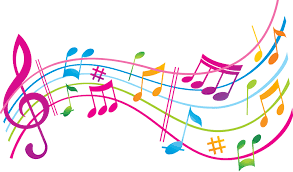 The Woodland (Part 2)This lesson, we will be going deeper into the woods and meeting a man in a cottage who loves to rescue animals. We will use more pawprints to develop our rhythm reading skills and make up some actions to a folk song.https://classroom.thenational.academy/lessons/the-woodland-part-2-6rv68e2.00-2.15Playtime2.00-2.15Playtime2.00-2.15Playtime2.15-2.30StorytimeJackanoryhttps://www.bbc.co.uk/bitesize/clips/z978q6fFridayArea of LearningTask/Link/ResourcesTime Area of LearningTask/Link/Resources9.00-10.00LiteracyTo interview a characterIn this lesson, we will explore one of the characters from the Talking Sweet Potato and will develop some of our own ideas of why he might feel amazed.https://classroom.thenational.academy/lessons/to-interview-a-character-60uk4c10.00-10.30   Playtime10.00-10.30   Playtime10.00-10.30   Playtime10.30-11.30MathematicsApplying number sense within the context of moneyIn this lesson, we will be exploring the values of coins and consolidating this understanding through practical activities.https://classroom.thenational.academy/lessons/applying-number-sense-within-the-context-of-money-6njp6e11.30-12.00Individual Reading https://www.oxfordowl.co.uk/for-home/find-a-book/library-page/12.00-1.00Lunchtime12.00-1.00Lunchtime12.00-1.00Lunchtime1.00-2.00Active break Cosmic Yogahttps://www.youtube.com/watch?v=AAx1fGjpc0w&list=PL8snGkhBF7ngiFwW6-b9aV5eCgY0FAAB4&index=92.00-2.15Playtime2.00-2.15Playtime2.00-2.15Playtime2.15-2.30StorytimeJackanoryhttps://www.bbc.co.uk/bitesize/clips/zgt76sg